WITAJCIE DZIECI W ŚRODĘZADANIE 1 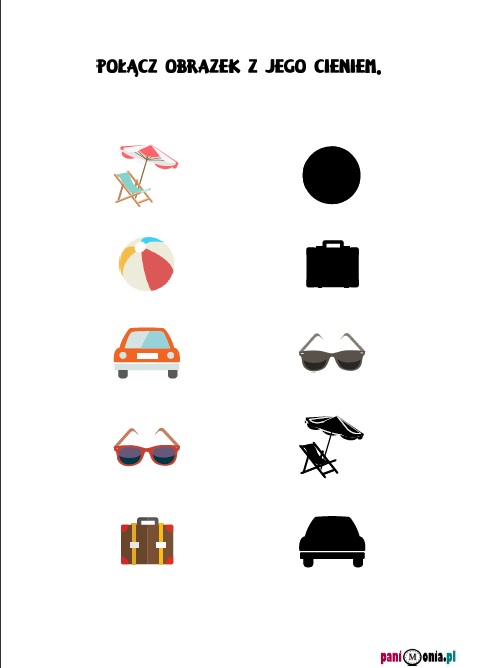 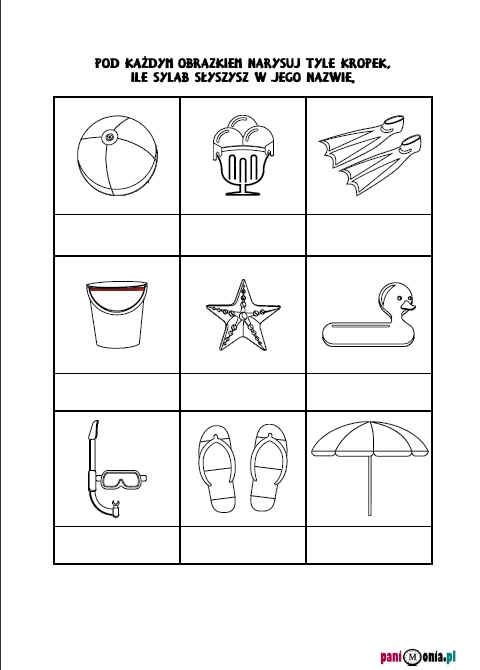 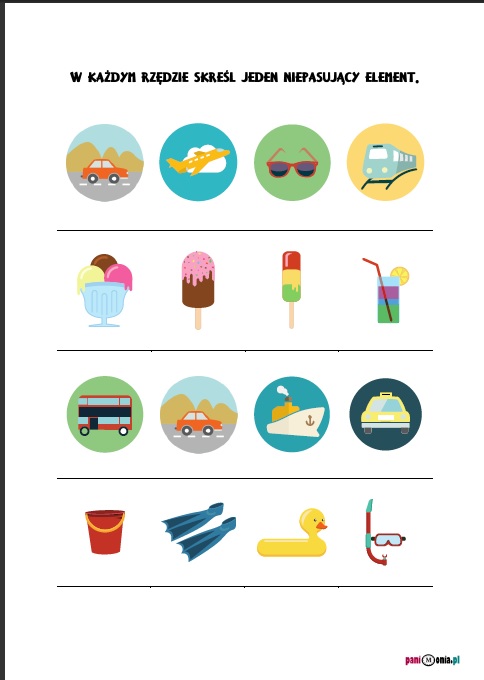 ZADANIE 2POSŁUCHAJCIE PIOSENKI NA KANALE YOU TUBE „ TATO JUŻ LATO” ZESPÓŁ FASOLKITO WSZYSTKO NA DZISIAJ MAM NADZIEJE ŻE DOBRZE SIĘ BAWILIŚCIE. ŻYCZĘ WAM I WASZYM RODZICOM UDANEGO, WEEKENDU - PANI MAGDA